附件3    政府专职消防队员3000m评分标准（分钟）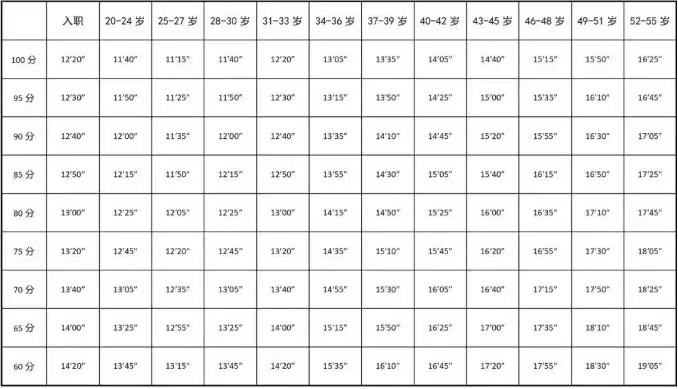 备注： 体能测试成绩=3000米成绩×40%+单杠引体向上成绩×30%+4×10往返跑成绩×30%，任一项最低有效分值为50分，否则计0分。政府专职消防队员单杠引体向上、4×10往返跑考核标准政府专职消防队员单杠引体向上、4×10往返跑考核标准政府专职消防队员单杠引体向上、4×10往返跑考核标准政府专职消防队员单杠引体向上、4×10往返跑考核标准政府专职消防队员单杠引体向上、4×10往返跑考核标准政府专职消防队员单杠引体向上、4×10往返跑考核标准政府专职消防队员单杠引体向上、4×10往返跑考核标准政府专职消防队员单杠引体向上、4×10往返跑考核标准政府专职消防队员单杠引体向上、4×10往返跑考核标准政府专职消防队员单杠引体向上、4×10往返跑考核标准政府专职消防队员单杠引体向上、4×10往返跑考核标准         得分 
    成绩                                       项目50分60分65分70分75分80分85分90分95分100分单杠引体向上123456789104×10往返跑13″513″112″712″311″911″511″110″710″39″9